MATEMATIKA – 3., 4. IN 5. URA: LIKI IN TELESA (nova snov in utrjevanje)Oglej si filmčke in ponovi. Če bo zate kaj novega, si skušaj tudi to zapomniti.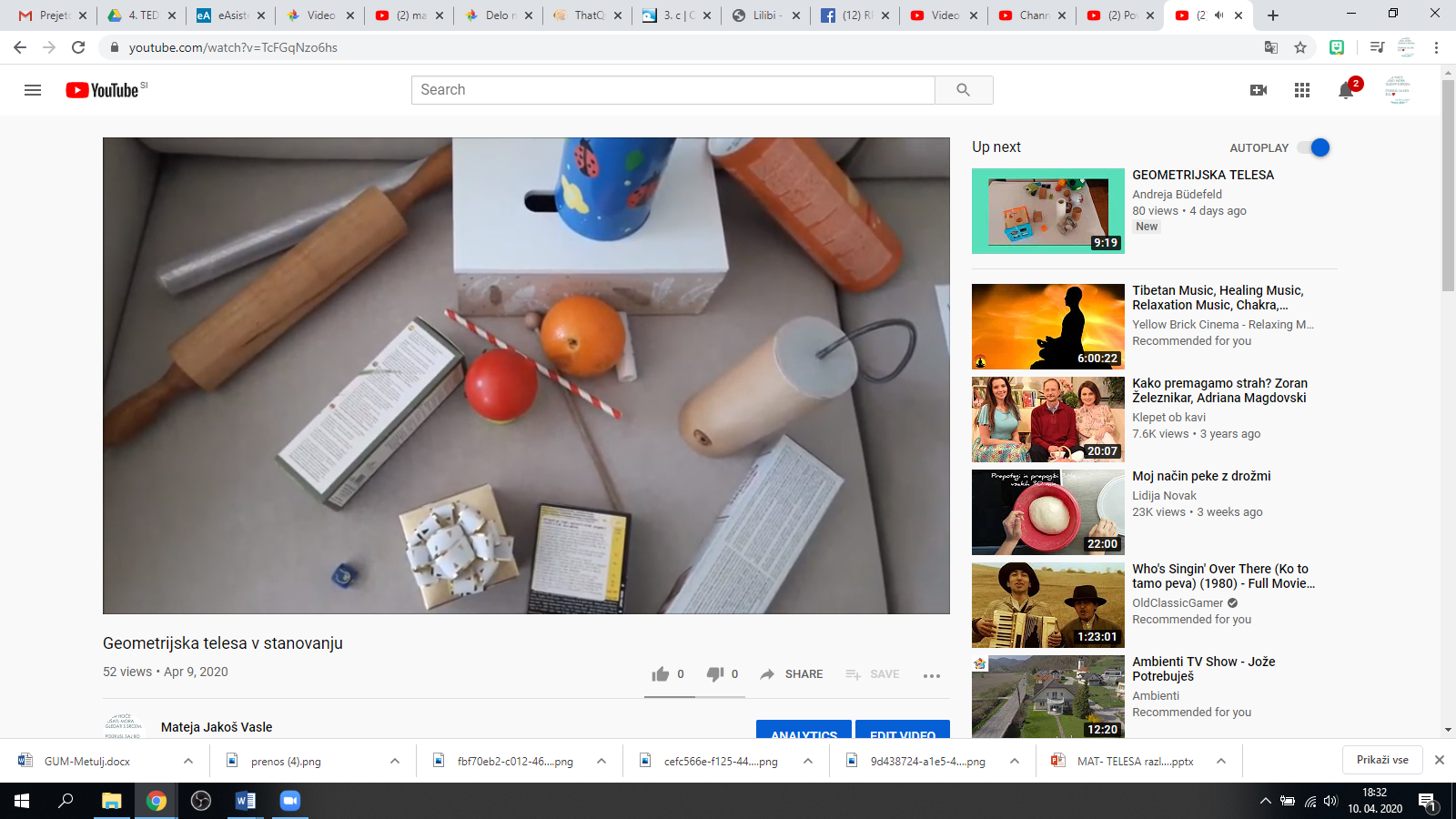 https://www.youtube.com/watch?v=TcFGqNzo6hsAvtorica izjemnega filmčka je gledališčnica Katarina Srna (dve napakici: oglišče se napiše brez črke j in stožec nima oglišča, ampak ima vrh!) : https://www.youtube.com/watch?v=uqUKqaBY7wU&feature=youtu.be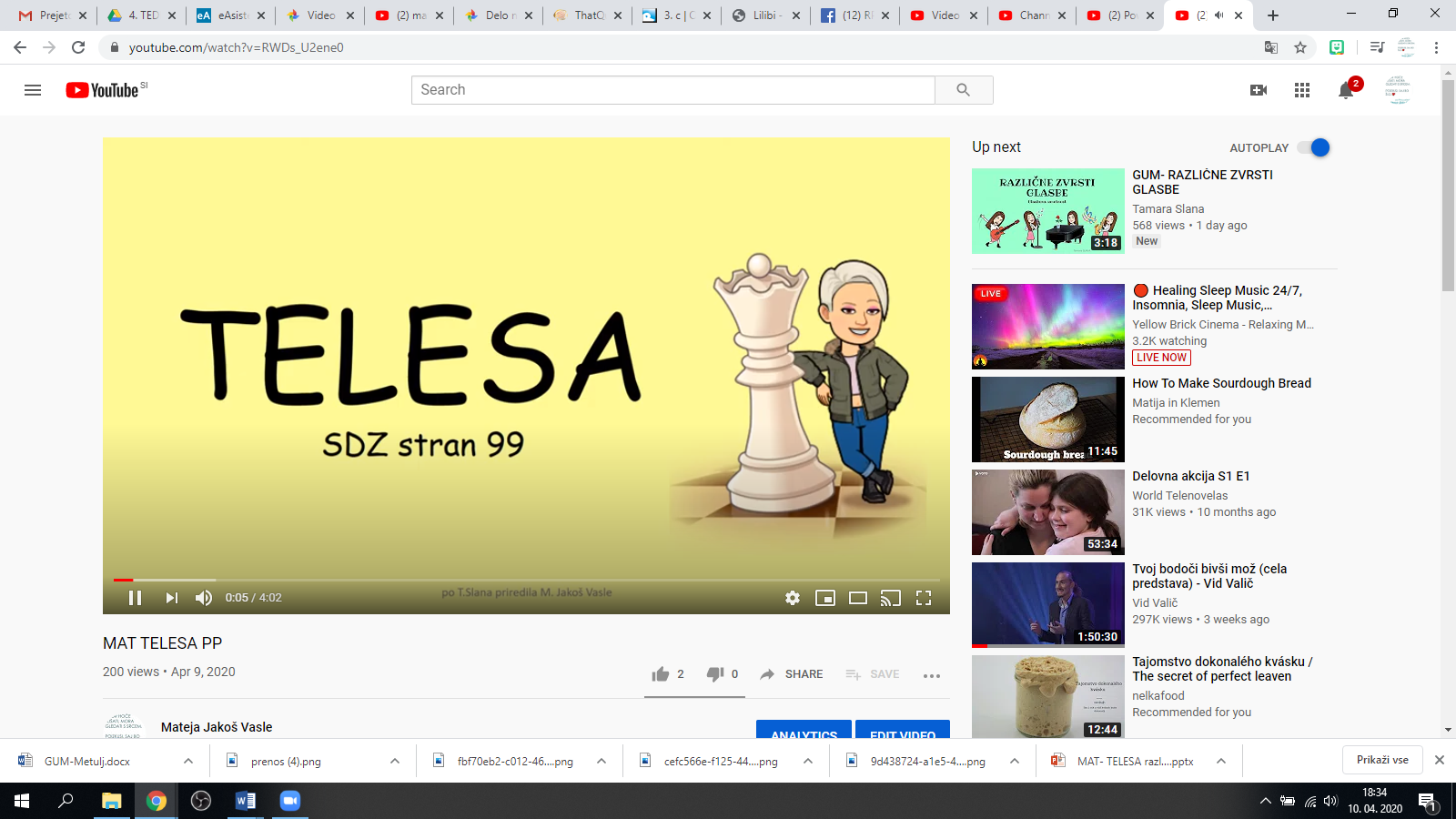 https://www.youtube.com/watch?v=RWDs_U2ene0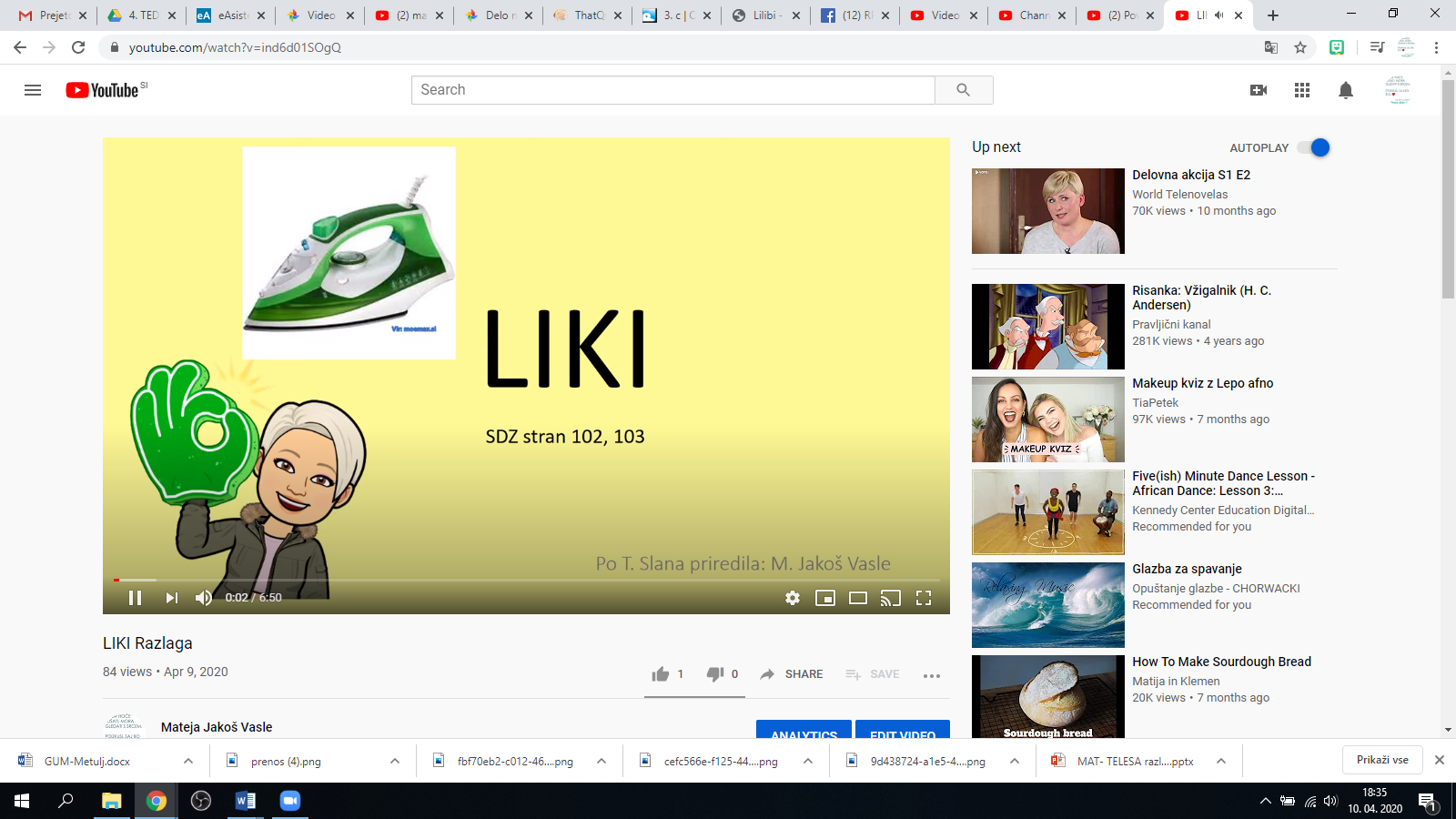 https://www.youtube.com/watch?v=ind6d01SOgQDelo V DZ: 99, 102 in 103 obvezno (pošlji/pripni) učiteljici v pregled.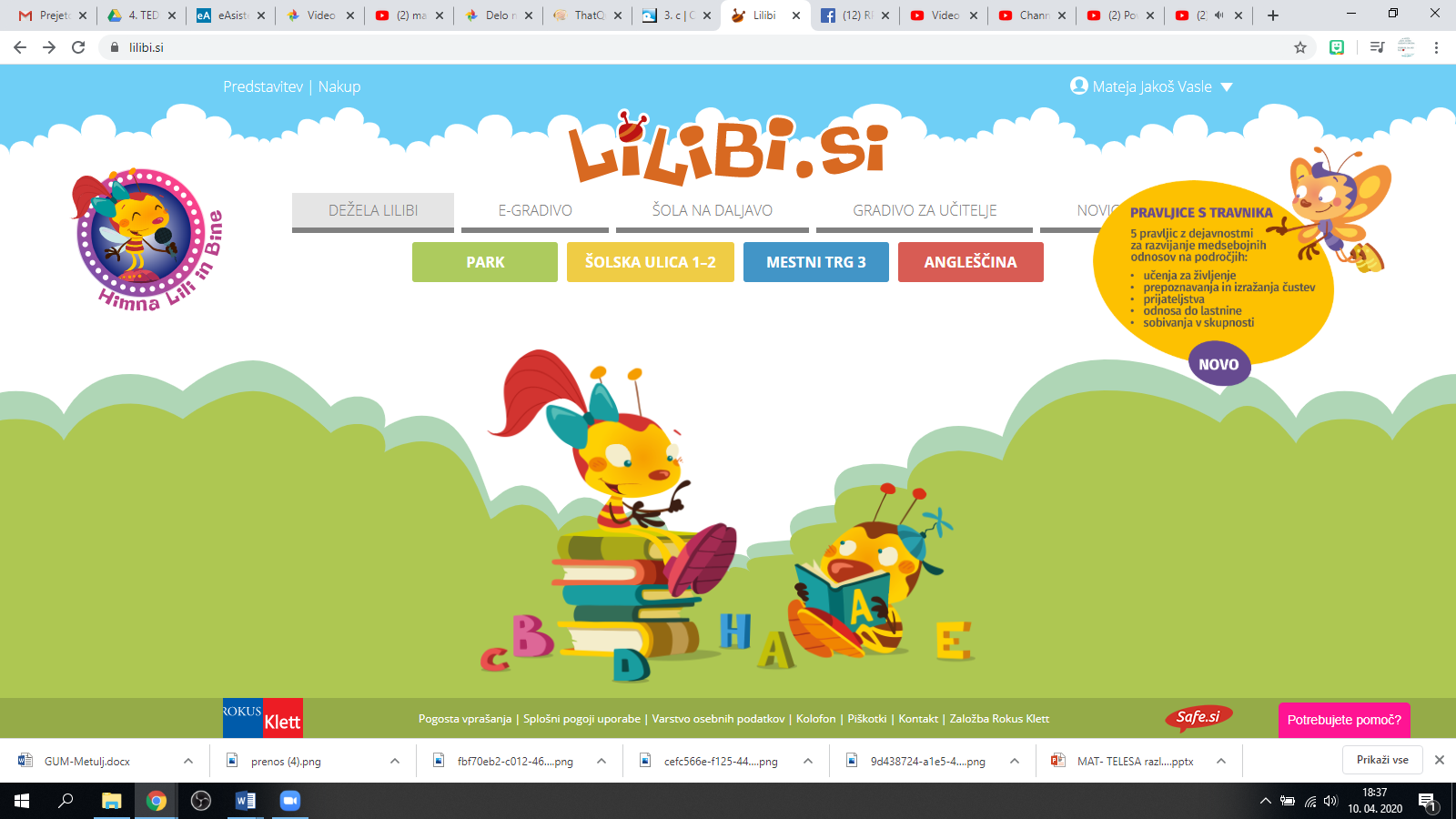     DZ. str. 100 in 104 če želiš, oziroma za Zvezdo dneva